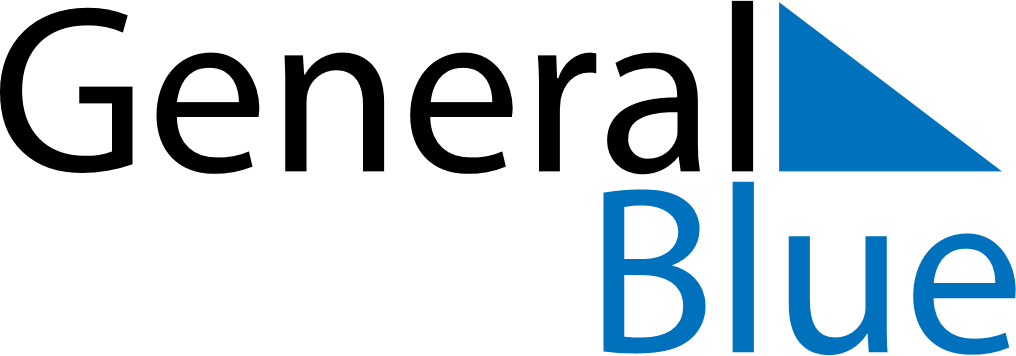 Quarter 4 of 2021ChinaQuarter 4 of 2021ChinaQuarter 4 of 2021ChinaQuarter 4 of 2021ChinaQuarter 4 of 2021ChinaOctober 2021October 2021October 2021October 2021October 2021October 2021October 2021MONTUEWEDTHUFRISATSUN12345678910111213141516171819202122232425262728293031November 2021November 2021November 2021November 2021November 2021November 2021November 2021MONTUEWEDTHUFRISATSUN123456789101112131415161718192021222324252627282930December 2021December 2021December 2021December 2021December 2021December 2021December 2021MONTUEWEDTHUFRISATSUN12345678910111213141516171819202122232425262728293031Oct 1: National DayOct 2: National DayOct 3: National DayOct 4: National DayOct 5: National DayOct 6: National DayOct 7: National Day